RIWAYAT HIDUPPenulis (Made Sudarta Haryanto) dilahirkan di Gedong Wani  Kec. Margatiga, Lampung Timur pada tanggal 21 Desember 1987 sebagai anak bungsu dari pasangan bapak Pan Riskin dan ibu Wayan Turut.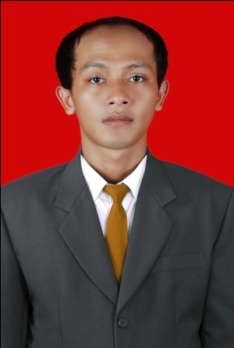 Penulis menyelesaikan pendidikan Sekolah Dasar (SD N 1 Gedong Wani) pada tahun 2001, Sekolah Menengah Pertama (SMP N 1 Sekampung Udik) pada tahun 2004, Sekolah Menengah Atas (SMA N 1 Sekampung) pada tahun 2007, pada tahun 2007 penulis terdaftar sebagai mahasiswa Fakultas Teknik Jurusan Sipil Program Studi S1 Universitas Lampung. Penulis pernah melaksanakan Kerja Praktik (KP) pada proyek pembangunan Kantor Pemasaran dan Gudang PT. Bentoel Prima Lampung yang berlokasi di jln. Arif Rahman Hakim, Bandar Lampung.Demikian riwayat hidup ini dibuat dengan sebenar-benarnya. 